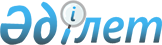 О внесении изменений и дополнений в решение Жамбылского областного маслихата "Об областном бюджете на 2012-2014 годы" от 7 декабря 2011 года № 41-3
					
			Утративший силу
			
			
		
					Решение Жамбылского областного маслихата от 3 апреля 2012 года № 4-2. Зарегистрировано Департаментом юстиции Жамбылской области 5 апреля 2012 года за номером 1807. Утратило силу в связи с истечением срока применения - (письмо Департамента юстиции Жамбылской области от 11 марта 2013 года № 2-2-17/388)      Сноска. Утратило силу в связи с истечением срока применения - (письмо Департамента юстиции Жамбылской области от 11.03.2013 № 2-2-17/388).

      Примечание РЦПИ.

      В тексте сохранена авторская орфография и пунктуация.

      В соответствии со статьей 106 Бюджетного кодекса Республики Казахстан от 4 декабря 2008 года областной маслихат РЕШИЛ:

      1. Внести в решение Жамбылского областного маслихата от 7 декабря 2011 года № 41-3 "Об областном бюджете на 2012-2014 годы" (Зарегистрировано в Реестре государственной регистрации нормативных правовых актов № 1799, опубликованное в газете "Знамя труда" от 20 декабря 2011 года № 151-152) следующие изменения и дополнения:

      в пункте 1:

      в подпункте 1):

      цифры "133 345 892" заменить цифрами "147 337 953";

      цифры "11 149 685" заменить цифрами "12 594 131";

      цифры "291 660" заменить цифрами "469 373";

      цифры "121 804 547" заменить цифрами "134 174 449";

      в подпункте 2):

      цифры "134 224 126" заменить цифрами "148 157 321";

      в подпункте 3):

      цифры "576 070" заменить цифрами "1 024 610";

      цифры "1 401 448" заменить цифрами "1 849 988";

      в подпункте 4):

      цифры "462 500" заменить цифрами "521 366";

      в подпункте 5):

      цифры "-1 916 804" заменить цифрами "-2 365 344";

      в подпункте 6):

      цифры "1 916 804" заменить цифрами "2 365 344";

       пункт 4 дополнить подпунктами 12) и 13) следующего содержания:

      "12) на решение вопросов обустройства моногородов;

      13) на организацию и проведению идентификации сельскохозяйственных животных.";

      в пункте 5:

      подпункты 1) и 6) изложить в следующей редакции:

      "1) на развитие системы водоснабжения и водоотведения";

      "6) на развитие и обустройство недостающей инженерно-коммуникационной инфраструктуры в рамках Программы занятости 2020.";

      дополнить подпунктами 7) и 8) следующего содержания:

      "7) на строительство и реконструкцию объектов коммунально-инженерной, инженерно-транспортной и социальной инфраструктуры в рамках Программы занятости 2020;

      8) на развитие инженерной инфраструктуры в рамках Программы "Развитие регионов.".

       Приложение 1 к указанному решению изложить в новой редакции согласно приложению к настоящему решению.

      2. Настоящее решение вступает в силу со дня государственной регистрации в органах юстиции и вводится в действие с 1 января 2012 года.

 Областной бюджет на 2012 год
					© 2012. РГП на ПХВ «Институт законодательства и правовой информации Республики Казахстан» Министерства юстиции Республики Казахстан
				
      Секретарь областного маслихата 

Б. КАРАШОЛАКОВ
Приложение 
к решению Жамбылского
областного маслихата
№ 4-2 от 3 апреля 2012 годаПриложение - 1 
к решению Жамбылского
областного маслихата
№ 41-3 от 7 декабря 2011 годаКатегория Наименование

Категория Наименование

Категория Наименование

Категория Наименование

Сумма, тыс. тенге 

Класс

Класс

Класс

Подкласс

Подкласс

1

2

3 

1. Доходы 

147 337 953 

1

Налоговые поступления 

12 594 131 

01 

Подоходный налог 

6 404 344 

2 

Индивидуальный подоходный налог 

6 404 344 

03 

Социальный налог 

5 053 754

1

Социальный налог

5 053 754

05

 

Внутренние налоги на товары, работы и услуги

 

1 136 033

 

3

 

Поступления за использование природных и других ресурсов

 

1 136 033

 

2

 

Неналоговые поступления

 

469 373

 

01

 

Доходы от государственной собственности

 

22 567

 

1

Поступления части чистого дохода государственных предприятий

872

5 

Доходы от аренды имущества, находящегося в государственной собственности 

6 588 

7 

Вознаграждения по кредитам, выданным из государственного бюджета 

15 107 

04 

Штрафы, пени, санкции, взыскания, налагаемые государственными учреждениями, финансируемыми из государственного бюджета, а также содержащимися и финансируемыми из бюджета (сметы расходов) Национального Банка Республики Казахстан 

394 466 

1

Штрафы, пени, санкции, взыскания, налагаемые государственными учреждениями, финансируемыми из государственного бюджета, а также содержащимися и финансируемыми из бюджета (сметы расходов) Национального Банка Республики Казахстан, за исключением поступлений от организаций нефтяного сектора

394 466

06

Прочие неналоговые поступления 

52 340

1

Прочие неналоговые поступления

52 340

3

Поступления от продажи основного капитала

100 000

01

Продажа государственного имущества, закрепленного за государственными учреждениями

100 000

1

Продажа государственного имущества, закрепленного за государственными учреждениями

100 000

4

Поступления трансфертов

134 174 449

01

Трансферты из нижестоящих органов государственного управления

475 932

2

Трансферты из районных (городских) бюджетов 

475 932 

02 

Трансферты из вышестоящих органов государственного управления 

133 698 517

1 

Трансферты из республиканского бюджета 

133 698 517 

Функциональная группа

Функциональная группа

Функциональная группа

Функциональная группа

Сумма, тыс. тенге

Администратор бюджетных программ

Администратор бюджетных программ

Администратор бюджетных программ

Программа

Программа

Наименование

1

2

3

2. Затраты

148 157 321 

01 

Государственные услуги общего характера 

1 691 514 

110

Аппарат маслихата области

61 238

001

Услуги по обеспечению деятельности маслихата области

53 049

003

Капитальные расходы государственного органа

8 189

120

Аппарат акима области

744 973

001

 

Услуги по обеспечению деятельности акима области

 

604 877

 

002

 

Создание информационных систем

 

106 987

 

004

 

Капитальные расходы государственного органа

 

33 109

 

282

 

Ревизионная комиссия области

 

135 378

 

001

 

Услуги по обеспечению деятельности ревизионной комиссии области

 

130 378

 

003

 

Капитальные расходы государственного органа

 

5 000

 

257

 

Управление финансов области

 

654 869

 

001

 

Услуги по реализации государственной политики в области исполнения местного бюджета и управления коммунальной собственностью

 

113 769

 

003

 

Организация работы по выдаче разовых талонов и обеспечение полноты сбора сумм от реализации разовых талонов

 

59 248

 

009

 

Организация приватизации коммунальной собственности

 

1 717

 

010

 

Учет, хранение, оценка и реализация имущества, поступившего в коммунальную собственность

 

572

 

013

 

Капитальные расходы государственного органа

 

17 596

 

113

 

Целевые текущие трансферты из местных бюджетов

 

461 967

 

258

 

Управление экономики и бюджетного планирования области

 

95 056

 

001

 

Услуги по реализации государственной политики в области формирования и развития экономической политики, системы государственного планирования и управления области

 

86 456

 

005

 

Капитальные расходы государственного органа

 

8 600

 

02

 

Оборона

 

307 166

 

250

 

Управление по мобилизационной подготовке, гражданской обороне, организации предупреждения и ликвидации аварий и стихийных бедствий области

 

39 455

 

003

 

Мероприятия в рамках исполнения всеобщей воинской обязанности

 

30 343

 

007

 

Подготовка территориальной обороны и территориальная оборона областного масштаба

 

9 112

 

250

 

Управление по мобилизационной подготовке, гражданской обороне, организации предупреждения и ликвидации аварий и стихийных бедствий области

 

233 711

 

001

 

Услуги по реализации государственной политики на местном уровне в области мобилизационной подготовки, гражданской обороны, организации предупреждения и ликвидации аварий и стихийных бедствий

 

35 276

 

004

 

Мероприятия гражданской обороны областного масштаба

 

52 855

 

005

 

Мобилизационная подготовка и мобилизация областного масштаба

 

14 321

 

006

 

Предупреждение и ликвидация чрезвычайных ситуаций областного масштаба

 

108 271

 

113

 

Целевые текущие трансферты из местных бюджетов

 

22 988

 

281

 

Управление строительства, пассажирского транспорта и автомобильных дорог области

 

34 000

 

006

 

Проведение работ по инженерной защите населения, объектов и территории от природных и стихийных бедствий

 

34 000

 

03

 

Общественный порядок, безопасность, правовая, судебная, уголовно-исполнительная деятельность

 

4 859 975

 

252

 

Исполнительный орган внутренних дел, финансируемый из областного бюджета

 

4 859 975

 

001

 

Услуги по реализации государственной политики в области обеспечения охраны общественного порядка и безопасности на территории области

 

3 775 425

 

003

 

Поощрение граждан, участвующих в охране общественного порядка

 

752

 

006

 

Капитальные расходы государственного органа

 

800 603

 

008

 

Обеспечение безопасности дорожного движения за счет целевых текущих трансфертов из республиканского бюджета

 

7 228

 

013

 

Услуги по размещению лиц, не имеющих определенного места жительства и документов

 

32 212

 

014

 

Организация содержания лиц, арестованных в административном порядке

 

12 224

 

015

 

Организация содержания служебных животных

 

127 686

 

019

 

Содержание, материально-техническое оснащение дополнительной штатной численности миграционной полиции

 

100 355

 

020

 

Содержание и материально-техническое оснащение Центра временного размещения оралманов и Центра адаптации и интеграции оралманов 

3 490

 

04

Образование

23 417 233

261

 

Управление образования области

 

2 424 644

 

027

 

Целевые текущие трансферты бюджетам районов (городов областного значения) на реализацию государственного образовательного заказа в дошкольных организациях образования

 

1 629 666

 

045

 

Целевые текущие трансферты из республиканского бюджета бюджетам районов (городов областного значения) на увеличение размера доплаты за квалификационную категорию учителям школ и воспитателям дошкольных организаций образования

 

794 978

 

260

 

Управление туризма, физической культуры и спорта области

 

2 016 871

 

006

 

Дополнительное образование для детей и юношества по спорту

 

1 580 075

 

007

 

Общеобразовательное обучение одаренных в спорте детей в специализированных организациях образования

 

436 796

 

261

 

Управление образования области

 

2 119 233

 

003

 

Общеобразовательное обучение по специальным образовательным учебным программам

 

1 311 381

 

006

 

Общеобразовательное обучение одаренных детей в специализированных организациях образования

 

624 262

 

048

 

Целевые текущие трансферты бюджетам районов (городов областного значения) на оснащение учебным оборудованием кабинетов физики, химии, биологии в государственных учреждениях основного среднего и общего среднего образования

 

147 492

 

061

 

Целевые текущие трансферты из республиканского бюджета бюджетам районов (городов областного значения) на повышение оплаты труда учителям, прошедшим повышение квалификации по учебным программам АОО "Назарбаев интеллектуальные школы"

 

33 559

 

063

Повышение оплаты труда учителям, прошедшим повышение квалификации по учебным программам АОО "Назарбаев интеллектуальные школы" за счет трансфертов из республиканского бюджета

2 539

253

 

Управление здравоохранения области

 

296 482

 

043

 

Подготовка специалистов в организациях технического и профессионального, послесреднего образования

 

296 482

 

261

 

Управление образования области

 

3 371 977

 

024

 

Подготовка специалистов в организациях технического и профессионального образования

 

3 086 172

 

034

 

Обновление и переоборудование учебно-производственных мастерских, лабораторий учебных заведений технического и профессионального образования

 

183 883

 

047

 

Установление доплаты за организацию производственного обучения мастерам производственного обучения организаций технического и профессионального образования

 

101 922

 

252

 

Исполнительный орган внутренних дел, финансируемый из областного бюджета

 

244 558

 

007

 

Повышение квалификации и переподготовка кадров

 

244 558

 

253

 

Управление здравоохранения области

 

130 202

 

003

 

Повышение квалификации и переподготовка кадров

 

130 202

 

261

 

Управление образования области

 

884 929

 

052

 

Повышение квалификации, подготовка и переподготовка кадров в рамках реализации Программы занятости 2020

 

884 929

 

261

 

Управление образования области

 

2 162 755

 

001

 

Услуги по реализации государственной политики на местном уровне в области образования

 

94 757

 

004

 

Информатизация системы образования в областных государственных учреждениях образования

 

10 364

 

005

 

Приобретение и доставка учебников, учебно-методических комплексов для областных государственных учреждений образования

 

42 975

 

007

 

Проведение школьных олимпиад, внешкольных мероприятий и конкурсов областного масштаба

 

145 891

 

011

 

Обследование психического здоровья детей и подростков и оказание психолого-медико-педагогической консультативной помощи населению

 

158 140

 

012

 

Реабилитация и социальная адаптация детей и подростков с проблемами в развитии

 

32 755

 

013

 

Капитальные расходы государственного органа

 

5 500

 

029

Методическая работа

 

61 793

 

033

Целевые текущие трансферты из республиканского бюджета бюджетам районов (городов областного значения) на ежемесячные выплаты денежных средств опекунам (попечителям) на содержание ребенка сироты (детей-сирот), и ребенка (детей), оставшегося без попечения родителей

331 838

 

042

 

Целевые текущие трансферты из республиканского бюджета бюджетам районов (городов областного значения) на обеспечение оборудованием, программным обеспечением детей-инвалидов, обучающихся на дому

 

167 648

 

113

 

Целевые текущие трансферты из местных бюджетов

 

1 111 094

 

281

Управление строительства, пассажирского транспорта и автомобильных дорог области

9 765 582

009

Целевые трансферты на развитие из республиканского бюджета бюджетам районов (городов областного значения) на строительство и реконструкцию объектов образования

7 030 419

010

Целевые трансферты на развитие из областного бюджета бюджетам районов (городов областного значения) на строительство и реконструкцию объектов образования

2 061 696

011

 

Строительство и реконструкция объектов образования

 

673 467

 

05

 

Здравоохранение

 

31 070 203

 

253

 

Управление здравоохранения области

 

235 781

 

004

 

Оказание стационарной медицинской помощи по направлению специалистов первичной медико-санитарной помощи и организаций здравоохранения, за исключением медицинских услуг, закупаемых центральным уполномоченным органом в области здравоохранения

 

235 781

 

253

 

Управление здравоохранения области

 

859 762

 

005

 

Производство крови, ее компонентов и препаратов для местных организаций здравоохранения

 

451 776

 

006

 

Услуги по охране материнства и детства

 

235 111

 

007

 

Пропаганда здорового образа жизни

 

171 845

 

017

 

Приобретение тест-систем для проведения дозорного эпидемиологического надзора

 

1 030

 

253

Управление здравоохранения области

8 220 404

009

Оказание медицинской помощи лицам, страдающим туберкулезом, инфекционными заболеваниями, психическими расстройствами и расстройствами поведения, в том числе связанные с употреблением психоактивных веществ

4 194 612

 

019

 

Обеспечение больных туберкулезом противотуберкулезными препаратами

 

103 223

 

020

 

Обеспечение больных диабетом противодиабетическими препаратами

 

478 614

 

021

 

Обеспечение онкологических больных химиопрепаратами

 

70 358

 

022

 

Обеспечение лекарственными средствами больных с хронической почечной недостаточностью, аутоиммунными, орфанными заболеваниями, иммунодефицитными состояниями, а также больных после трансплантации почек 

183 880

 

026

 

Обеспечение факторами свертывания крови больных гемофилией

 

160 195

 

027

 

Централизованный закуп вакцин и других медицинских иммунобиологических препаратов для проведения иммунопрофилактики населения

 

1 420 109

 

036

 

Обеспечение тромболитическими препаратами больных с острым инфарктом миокарда

 

47 809

 

046

 

Оказание медицинской помощи онкологическим больным в рамках гарантированного объема бесплатной медицинской помощи

 

1 561 604

 

253

 

Управление здравоохранения области

 

10 711 289

 

010

 

Оказание амбулаторно-поликлинической помощи населению за исключением медицинской помощи, оказываемой из средств республиканского бюджета

 

9 691 791

 

014

 

Обеспечение лекарственными средствами и специализированными продуктами детского и лечебного питания отдельных категорий населения на амбулаторном уровне

 

633 323

 

045

 

Обеспечение лекарственными средствами на льготных условиях отдельных категорий граждан на амбулаторном уровне лечения

 

386 175

 

253

 

Управление здравоохранения области

 

1 530 207

 

011

 

Оказание скорой медицинской помощи и санитарная авиация

 

1 494 494

 

029

 

Областные базы спецмедснабжения

 

35 713

 

253

 

Управление здравоохранения области

 

1 832 399

 

001

 

Услуги по реализации государственной политики на местном уровне в области здравоохранения

 

105 548

 

008

 

Реализация мероприятий по профилактике и борьбе со СПИД в Республике Казахстан

40 555

 

016

 

Обеспечение граждан бесплатным или льготным проездом за пределы населенного пункта на лечение

 

19 655

 

018

 

Информационно-аналитические услуги в области здравоохранения

 

52 714

 

030

 

Капитальные расходы государственных органов здравоохранения

 

5 672

 

033

 

Капитальные расходы медицинских организаций здравоохранения

 

1 584 755

 

113

 

Целевые текущие трансферты из местных бюджетов

 

23 500

 

281

 

Управление строительства, пассажирского транспорта и автомобильных дорог области

 

7 680 361

 

013

 

Строительство и реконструкция объектов здравоохранения

 

7 680 361

 

06

 

Социальная помощь и социальное обеспечение

 

2 672 849

 

256

 

Управление координации занятости и социальных программ области

 

1 260 755

 

002

 

Предоставление специальных социальных услуг для престарелых и инвалидов в медико-социальных учреждениях (организациях) общего типа

 

559 460

 

013

 

Предоставление специальных социальных услуг для инвалидов с психоневрологическими заболеваниями в психоневрологических медико-социальных учреждениях (организациях)

 

389 068

 

014

 

Предоставление специальных социальных услуг для престарелых, инвалидов, в том числе детей-инвалидов в реабилитационных центрах

 

110 087

 

015

 

Предоставление специальных социальных услуг для детей-инвалидов с психоневрологическими патологиями в детских психоневрологических медико-социальных учреждениях (организациях)

 

202 140

 

261

 

Управление образования области

 

518 038

 

015

 

Социальное обеспечение сирот, детей, оставшихся без попечения родителей

 

484 945

 

037

 

Социальная реабилитация

 

33 093

 

281

 

Управление строительства, пассажирского транспорта и автомобильных дорог области

 

134 590

 

014

 

Строительство и реконструкция объектов социального обеспечения

 

134 590

 

256

 

Управление координации занятости и социальных программ области

 

190 281

 

003

 

Социальная поддержка инвалидов

 

190 281

 

256

 

Управление координации занятости и социальных программ области

 

560 473

 

001

 

Услуги по реализации государственной политики на местном уровне в области обеспечения занятости и реализации социальных программ для населения

 

74 851

 

007

 

Капитальные расходы государственного органа

 

6 380

 

018

 

Размещение государственного социального заказа в неправительственном секторе за счет целевых трансферов из республиканского бюджета

 

10 458

 

037

 

Целевые текущие трансферты из республиканского бюджета бюджетам районов (городов областного значения) на реализацию мероприятий Программы занятости 2020

 

468 784

 

265

 

Управление предпринимательства и промышленности области

 

8 712

 

018

 

Обучение предпринимательству участников Программы занятости 2020

 

8 712

 

07

 

Жилищно-коммунальное хозяйство

 

12 656 630

 

253

Управление здравоохранения области

129 861

047

 

Ремонт объектов в рамках развития сельских населенных пунктов по Программе занятости 2020

 

129 861

 

256

 

Управление координации занятости и социальных программ области

 

35 187

 

041

 

Целевые текущие трансферты из республиканского бюджета бюджетам районов (городов областного значения) на оказание жилищной помощи

 

35 187

 

261

 

Управление образования области

 

348 692

 

062

 

Целевые текущие трансферты бюджетам районов (городов областного значения) на развитие сельских населенных пунктов в рамках Программы занятости 2020

 

294 390

 

064

 

Ремонт объектов в рамках развития сельских населенных пунктов по Программе занятости 2020

 

54 302

 

262

 

Управление культуры области

 

240 443

 

015

 

Целевые текущие трансферты бюджетам районов (городов областного значения) на развитие сельских населенных пунктов в рамках Программы занятости 2020

 

240 443

 

279

 

Управление энергетики и жилищно-коммунального хозяйства области

 

40 347

 

043

 

Целевые трансферты на развитие бюджетам районов (городов областного значения) на развитие сельских населенных пунктов в рамках Программы занятости 2020

 

31 251

 

044

 

Реконструкция объектов в рамках развития сельских населенных пунктов по Программе занятости 2020

 

9 096

 

281

 

Управление строительства, пассажирского транспорта и автомобильных дорог области

 

3 684 933

 

012

 

Целевые трансферты на развитие из республиканского бюджета бюджетам районов (городов областного значения) на проектирование, строительство и (или) приобретение жилья государственного коммунального жилищного фонда

 

1 320 190

 

022

Целевые трансферты на развитие из областного бюджета бюджетам районов (городов областного значения) на проектирование, строительство и (или) приобретение жилья государственного коммунального жилищного фонда

136 688

048

Целевые трансферты на развитие из республиканского бюджета бюджетам районов (городов областного значения) на проектирование, развитие, обустройство и (или) приобретение инженерно-коммуникационной инфраструктуры

1 770 000

049

Целевые трансферты на развитие из областного бюджета бюджетам районов (городов областного значения) на проектирование, развитие, обустройство и (или) приобретение инженерно-коммуникационной инфраструктуры

225 833

074

 

Целевые трансферты на развитие бюджетам районов (городов областного значения) на развитие и обустройство недостающей инженерно-коммуникационной инфраструктуры в рамках второго направления Программы занятости 2020

 

232 222

 

279

 

Управление энергетики и жилищно-коммунального хозяйства области

 

3 075 972

 

001

 

Услуги по реализации государственной политики на местном уровне в области энергетики и жилищно-коммунального хозяйства

 

52 996

 

004

 

Газификация населенных пунктов

 

1 441 191

 

005

 

Капитальные расходы государственного органа

 

7 185

 

010

Целевые трансферты на развитие из республиканского бюджета бюджетам районов (городов областного значения) на развитие системы водоснабжения и водоотведения

1 125 775

012

 

Целевые трансферты на развитие из областного бюджета бюджетам районов (городов областного значения) на развитие системы водоснабжения и водоотведения

 

221 504

 

014

 

Целевые трансферты на развитие бюджетам районов (городов областного значения) на развитие коммунального хозяйства

15 507

 

113

 

Целевые текущие трансферты из местных бюджетов

 

211 814

 

281

 

Управление строительства, пассажирского транспорта и автомобильных дорог области

 

5 101 195

 

019

 

Целевые трансферты на развитие бюджетам районов (городов областного значения) на развитие коммунального хозяйства

 

247 850

 

068

 

Целевые трансферты на развитие из республиканского бюджета бюджетам районов (городов областного значения) на развитие системы водоснабжения в сельских населенных пунктах

 

3 570 247

 

069

 

Целевые трансферты на развитие из областного бюджета бюджетам районов (городов областного значения) на развитие системы водоснабжения в сельских населенных пунктах

 

1 283 098

 

08

 

Культура, спорт, туризм и информационное пространство

 

6 524 327

 

262

 

Управление культуры области

 

701 708

 

001

 

Услуги по реализации государственной политики на местном уровне в области культуры

 

34 048

 

003

 

Поддержка культурно-досуговой работы

 

81 077

 

005

 

Обеспечение сохранности историко-культурного наследия и доступа к ним

 

168 305

 

007

 

Поддержка театрального и музыкального искусства

 

417 278

 

011

 

Капитальные расходы государственного органа

 

1 000

 

260

 

Управление туризма, физической культуры и спорта области

 

1 957 082

 

001

 

Услуги по реализации государственной политики на местном уровне в сфере туризма, физической культуры и спорта

 

43 001

 

003

 

Проведение спортивных соревнований на областном уровне

 

27 706

 

004

 

Подготовка и участие членов областных сборных команд по различным видам спорта на республиканских и международных спортивных соревнованиях

 

1 883 075

 

010

 

Капитальные расходы государственного органа

 

3 300

 

281

 

Управление строительства, пассажирского транспорта и автомобильных дорог области

 

2 889 255

 

028

 

Развитие объектов спорта и туризма

 

2 889 255

 

259

 

Управление архивов и документации области

 

174 335

 

001

 

Услуги по реализации государственной политики на местном уровне по управлению архивным делом

 

16 068

 

002

 

Обеспечение сохранности архивного фонда

 

157 267

 

005

 

Капитальные расходы государственного органа

 

1 000

 

262

 

Управление культуры области

 

114 827

 

008

 

Обеспечение функционирования областных библиотек

 

114 827

 

263

 

Управление внутренней политики области

 

342 867

 

007

 

Услуги по проведению государственной информационной политики

 

342 867

 

264

 

Управление по развитию языков области

 

104 903

 

001

 

Услуги по реализации государственной политики на местном уровне в области развития языков

 

32 574

 

002

 

Развитие государственного языка и других языков народа Казахстана

 

71 945

 

003

Капитальные расходы государственного органа

 

384

 

260

Управление туризма, физической культуры и спорта области

17 213

013

 

Регулирование туристской деятельности

 

17 213

 

263

 

Управление внутренней политики области

 

222 137

 

001

 

Услуги по реализации государственной внутренней политики на местном уровне

 

153 832

 

003

 

Реализация региональных программ в сфере молодежной политики

 

66 165

 

005

 

Капитальные расходы государственного органа

 

2 140

 

09

 

Топливно-энергетический комплекс и недропользование

 

1 864 282

 

279

 

Управление энергетики и жилищно-коммунального хозяйства области

 

1 864 282

 

007

 

Развитие теплоэнергетической системы

 

1 864 282

 

10

 

Сельское, водное, лесное, рыбное хозяйство, особо охраняемые природные территории, охрана окружающей среды и животного мира, земельные отношения

 

8 695 328

 

255

 

Управление сельского хозяйства области

 

2 659 694

 

001

 

Услуги по реализации государственной политики на местном уровне в сфере сельского хозяйства

 

84 333

 

002

 

Поддержка семеноводства

 

173 644

 

003

 

Капитальные расходы государственного органа

 

4 880

 

010

 

Государственная поддержка племенного животноводства

 

826 597

 

011

 

Государственная поддержка повышения урожайности и качества производимых сельскохозяйственных культур

 

340 169

 

014

 

Субсидирование стоимости услуг по доставке воды сельскохозяйственным товаропроизводителям

 

14 998

 

016

 

Обеспечение закладки и выращивания многолетних насаждений плодово-ягодных культур и винограда

 

96 275

 

020

 

Удешевление стоимости горюче-смазочных материалов и других товарно-материальных ценностей, необходимых для проведения весенне-полевых и уборочных работ

 

848 359

 

029

 

Мероприятия по борьбе с вредными организмами сельскохозяйственных культур

 

4 500

 

031

 

Централизованный закуп изделий и атрибутов ветеринарного назначения для проведения идентификации сельскохозяйственных животных, ветеринарного паспорта на животное и их транспортировка (доставка) местным исполнительным органам районов (городов областного значения)

 

197 233

 

099

 

Целевые текущие трансферты бюджетам районов (городов областного значения) на реализацию мер по оказанию социальной поддержки специалистов социальной сферы сельских населенных пунктов

 

68 706

 

281

 

Управление строительства, пассажирского транспорта и автомобильных дорог области

 

122 821

 

033

 

Развитие объектов сельского хозяйства

 

122 821

 

254

 

Управление природных ресурсов и регулирования природопользования области

 

508 573

 

003

 

Обеспечение функционирования водохозяйственных сооружений, находящихся в коммунальной собственности

 

43 275

 

004

 

Восстановление особо аварийных водохозяйственных сооружений и гидромелиоративных систем

 

465 298

 

281

 

Управление строительства, пассажирского транспорта и автомобильных дорог области

 

1 500 000

 

059

 

Проведение берегоукрепительных работ на реке Шу вдоль государственной границы Республики Казахстан за счет целевых трансфертов на развитие из республиканского бюджета

 

1 500 000

 

254

 

Управление природных ресурсов и регулирования природопользования области

 

566 291

 

005

 

Охрана, защита, воспроизводство лесов и лесоразведение

 

562 765

 

006

 

Охрана животного мира

 

3 526

 

255

 

Управление сельского хозяйства области

 

4 324

 

034

 

Cубсидирование повышения продуктивности и качества товарного рыбоводства

 

4 324

 

254

 

Управление природных ресурсов и регулирования природопользования области

 

238 682

 

001

 

Услуги по реализации государственной политики в сфере охраны окружающей среды на местном уровне

 

70 354

 

008

 

Мероприятия по охране окружающей среды

 

162 328

 

013

 

Капитальные расходы государственного органа

 

6 000

 

281

 

Управление строительства, пассажирского транспорта и автомобильных дорог области

 

211 983

 

036

 

Развитие объектов охраны окружающей среды

 

211 983

 

251

 

Управление земельных отношений области

 

62 330

 

001

 

Услуги по реализации государственной политики в области регулирования земельных отношений на территории области

 

33 218

 

003

 

Регулирование земельных отношений

 

10 000

 

010

 

Капитальные расходы государственного органа

 

1 112

 

113

 

Целевые текущие трансферты из местных бюджетов

 

18 000

 

255

 

Управление сельского хозяйства области

 

2 820 630

 

013

 

Управление сельского хозяйства области

 

392 160

 

026

 

Целевые текущие трансферты бюджетам районов (городов областного значения) на проведение противоэпизоотических мероприятий

 

1 069 574

 

028

 

Услуги по транспортировке ветеринарных препаратов до пункта временного хранения

 

18 289

 

035

 

Формирование региональных стабилизационных фондов продовольственных товаров за счет трансфертов из республиканского бюджета

 

1 013 582

 

038

 

Приобретение, хранение и перемещение изделий и атрибутов ветеринарного и зоогигиенического назначения, используемых для профилактики, лечения, обработки животных, диагностики заболеваний животных

 

327 025

 

11

 

Промышленность, архитектурная, градостроительная и строительная деятельность

 

78 969

 

272

 

Управление архитектуры и градостроительства области

 

78 969

 

001

 

Услуги по реализации государственной политики в области архитектуры и градостроительства на местном уровне

 

20 245

 

002

 

Разработка комплексных схем градостроительного развития и генеральных планов населенных пунктов

 

52 304

 

004

 

Капитальные расходы государственного органа

 

6 420

 

12

 

Транспорт и коммуникации

 

5 502 202

 

281

 

Управление строительства, пассажирского транспорта и автомобильных дорог области

 

5 322 977

 

038

 

Обеспечение функционирования автомобильных дорог

 

2 415 928

 

040

 

Целевые текущие трансферты бюджетам районов (городов областного значения) на капитальный и средний ремонт автомобильных дорог районного значения (улиц города)

 

2 907 049

 

281

 

Управление строительства, пассажирского транспорта и автомобильных дорог области

 

179 225

 

043

Субсидирование пассажирских перевозок по социально - значимым межрайонным (междугородним) сообщениям

179 225

13

Прочие

5 887 106

265

 

Управление предпринимательства и промышленности области

 

69 406

 

001

 

Услуги по реализации государственной политики на местном уровне в области развития предпринимательства и промышленности

 

66 106

 

002

 

Капитальные расходы государственного органа

 

3 300

 

257

 

Управление финансов области

 

170 000

 

012

 

Резерв местного исполнительного органа области

 

170 000

 

258

 

Управление экономики и бюджетного планирования области

 

178 090

 

003

 

Разработка или корректировка технико-экономического обоснования местных бюджетных инвестиционных проектов и концессионных проектов и проведение его экспертизы, консультативное сопровождение концессионных проектов

 

92 929

 

020

 

Целевые текущие трансферты из республиканского бюджета бюджетам районов на решение вопросов обустройства аульных (сельских) округов в реализацию мер по содействию экономическому развитию регионов в рамках Программы "Развитие регионов"

 

85 161

 

265

 

Управление предпринимательства и промышленности области

 

614 184

 

014

 

Субсидирование процентной ставки по кредитам в рамках программы "Дорожная карта бизнеса - 2020"

 

330 000

 

015

 

Частичное гарантирование кредитов малому и среднему бизнесу в рамках программы "Дорожная карта бизнеса - 2020"

 

182 184

 

016

 

Сервисная поддержка ведения бизнеса в рамках программы "Дорожная карта бизнеса - 2020"

 

102 000

 

279

Управление энергетики и жилищно-коммунального хозяйства области 

1 393 437 

036

Целевые текущие трансферты бюджетам районов (городов областного значения) на решение вопросов обустройства моногородов 

190 346

 

037 

Развитие инженерной инфраструктуры в рамках Программы "Развитие регионов" 

1 203 091 

281 

Управление строительства, пассажирского транспорта и автомобильных дорог области 

3 461 989

001

Услуги по реализации государственной политики на местном уровне в области строительства, транспорта и коммуникаций

134 602

003

 

Капитальные расходы государственного органа

 

8 179

 

058

 

Развитие индустриальной инфраструктуры в рамках программы "Дорожная карта бизнеса - 2020"

 

3 319 208

 

14

 

Обслуживание долга

 

104

 

257

 

Управление финансов области

 

104

 

016

 

Обслуживание долга местных исполнительных органов по выплате вознаграждений и иных платежей по займам из республиканского бюджета

 

104

 

15

 

Трансферты

 

42 929 433

 

257

 

Управление финансов области

 

42 929 433

 

007

 

Субвенции

 

41 661 429

 

011

 

Возврат неиспользованных (недоиспользованных) целевых трансфертов

 

519 267

 

024

 

Целевые текущие трансферты в вышестоящие бюджеты в связи с передачей функций государственных органов из нижестоящего уровня государственного управления в вышестоящий

 

648 737

 

029

 

Целевые текущие трансферты областным бюджетам, бюджетам городов Астаны и Алматы в случаях возникновения чрезвычайных ситуаций природного и техногенного характера, угрожающих политической, экономической и социальной стабильности административно-территориальной единицы, жизни и здоровью людей, проведения мероприятий общереспубликанского либо международного значения

 

100 000

 

3. Чистое бюджетное кредитование

 

1 024 610

 

Бюджетные кредиты

 

1 849 988

 

07

 

Жилищно-коммунальное хозяйство

 

512 000

 

281

 

Управление строительства, пассажирского транспорта и автомобильных дорог области

 

512 000

 

015

 

Кредитование бюджетов районов (городов областного значения) на строительство и (или) приобретение жилья

 

512 000

 

10

 

Сельское, водное, лесное, рыбное хозяйство, особо охраняемые природные территории, охрана окружающей среды и животного мира, земельные отношения

 

349 488

 

255

 

Управление сельского хозяйства области

 

349 488

 

025

 

Бюджетные кредиты местным исполнительным органам для реализации мер социальной поддержки специалистов социальной сферы сельских населенных пунктов

 

349 488

 

13

 

Прочие

 

988 500

 

265

Управление предпринимательства и промышленности области

488 500

009

Содействие развитию предпринимательства на селе в рамках Программы занятости 2020

488 500

279

Управление энергетики и жилищно-коммунального хозяйства области

500 000

034

Кредитование бюджетов районов (городов областного значения) на проведение ремонта общего имущества объектов кондоминиум

500 000

Категория

Категория

Категория

Категория

Наименование

Сумма, тыс. тенге

Класс

Класс

Класс

Подкласс

Подкласс

Подкласс

Подкласс

Подкласс

1

1

1

1

2 

3

5

Погашение бюджетных кредитов

Погашение бюджетных кредитов

825 378

01

Погашение бюджетных кредитов

Погашение бюджетных кредитов

825 378

1

Погашение бюджетных кредитов, выданных из государственного бюджета

Погашение бюджетных кредитов, выданных из государственного бюджета

825 378

Функциональная группа 

Функциональная группа 

Функциональная группа 

Функциональная группа 

Сумма, тыс. тенге 

Администратор бюджетных программ 

Администратор бюджетных программ 

Администратор бюджетных программ 

Сумма, тыс. тенге 

Программа

Программа

Наименование 

1

2

3

4. Сальдо по операциям с финансовыми активами

521 366

Приобретение финансовых активов

521 366

13

Прочие

521 366

257

Управление финансов области

208 866

005

Формирование или увеличение уставного капитала юридических лиц

208 866

279

Управление энергетики и жилищно-коммунального хозяйства области

312 500

033 

Увеличение уставных капиталов специализированных региональных организаций

312 500

Функциональная группа Наименование

Функциональная группа Наименование

Функциональная группа Наименование

Функциональная группа Наименование

Сумма, тыс. тенге

Администратор бюджетных программ 

Администратор бюджетных программ 

Администратор бюджетных программ 

Программа

Программа

1

2

3

5. Дефицит (профицит) бюджета

- 2 365 344

6. Финансирование дефицита (использование профицита) бюджета

2 365 344 

Категория

Категория

Категория

Категория

Наименование 

Наименование 

Сумма, тыс. тенге 

Класс 

Класс 

Подкласс

Подкласс

Подкласс

Подкласс

Подкласс

Подкласс

1

2

3

7

Поступления займов

1 849 988

01

Внутренние государственные займы

1 849 988

2

2

2

Договоры займа

1 849 988

8

Используемые остатки бюджетных средств

1 189 256

Функциональная группа Наименование 

Функциональная группа Наименование 

Функциональная группа Наименование 

Функциональная группа Наименование 

Сумма, тыс. тенге 

Администратор бюджетных программ 

Администратор бюджетных программ 

Администратор бюджетных программ 

Администратор бюджетных программ 

Сумма, тыс. тенге 

Программа 

Программа 

Программа 

Программа 

1

2 

3

16

Погашение займов

673 900

257

Управление финансов области

673 900

015

Погашение долга местного исполнительного органа перед вышестоящим бюджетом

673 900

